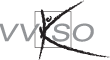 Inhoud1	Inleiding en situering van het leerplan	31.1	Lessentabellen	31.2	Studierichtingsprofiel	31.3	Uitgangspunten	32	Beginsituatie en instroom	42.1	Beginsituatie	42.2	Instroom	43	Logisch studietraject	54	Christelijk mensbeeld	65	Opbouw en samenhang	75.1	Algemeen	75.2	Clustering van de leerplandoelen	76	Doelstellingen	96.1	Algemene doelstellingen	96.2	Leerplandoelstellingen en leerinhouden te realiseren bij ONDERZOEK	96.3	Leerplandoelstellingen en leerinhouden te realiseren bij ORGANISATIE	176.4	Leerplandoelstellingen en leerinhouden te realiseren bij REALISATIE	206.5	Beroepsgerichte attituden	237	Minimale materiële vereisten	257.1	Algemeen	257.2	Infrastructuur	257.3	Materiële en didactische uitrusting	258	Pedagogisch-didactische wenken	298.1	Inleiding	298.2	Een open leerplan	298.3	Een geïntegreerd leerplan	298.4	Werkvormen	30Inleiding en situering van het leerplanLessentabellenZie website VVKSO bij lessentabellen.Er wordt sterk aanbevolen om complementaire uren volledig voor te behouden aan het specifiek gedeelte.StudierichtingsprofielDe leerling leert kleine hedendaagse volwaardige opdrachten in hout, bestemd voor binnen- en buitentoepassingen, te analyseren.Al onderzoekend maakt hij kennis met de eigenschappen en de mogelijkheden van materialen en constructies waaruit de projecten zijn gemaakt. Hij verwerft kennis en vaardigheden door beredeneerd en logisch te denken, hij leert organiseren om procesmatig te kunnen handelen.Hij leert houtbewerkingsmachines instellen en bedienen en realiseert eigen projecten. Hiervoor zal de leerling zijn werkomgeving veilig organiseren, kwaliteitscontroles toepassen en zichzelf evalueren.UitgangspuntenHet nieuwe leerplan 2de graad tso Houttechnieken:stelt dat succesbeleving bij leerlingen verhoogd wordt door het geïntegreerd en projectmatig werken te stimuleren;gebruikt dezelfde clusterbenamingen als deze in het leerplan van de 3de graad tso Houttechnieken;bewaakt de verticale samenhang met het leerplan van de 3de graad tso Houttechnieken; stimuleert de leraar om gebruik te maken van actuele technieken, technologieën, normen, voorschriften en werkvormen;maakt gebruik van het 3D tekenen met een CAD–programma, als basis tekenpakket;vertrekt vanuit machinale houtbewerking;stimuleert, om de leerling onderzoekend de leerinhouden te laten begrijpen;laat de leerling een hedendaagse volwaardige uitvoering ontleden, voorbereiden en realiseren op schaal 1/1;biedt de informatica en digitale leermiddelen geïntegreerd aan in alle clusters;legt de basis voor stabiliteitsinzichten;geeft het beheersingsniveau van de leerplandoelstellingen in combinatie met de leerinhouden duidelijk aan;biedt de scholen de nodige ruimte voor het leggen van eigen accenten;leert de leerling veiligheid voor zichzelf en anderen als prioriteit te stellen;leert de leerlingen aandacht besteden aan vormgeving;vormt de basis voor het aanleren van beroepsgerichte attituden.Beginsituatie en instroomBeginsituatieIn de 1ste  graad hebben de leerlingen in het vak techniek geleerd om:verschillende onderdelen en deelsystemen in een technisch systeem te onderzoeken: de functies en de relaties ertussen toe te lichten;bij werkende of falende technische systemen te onderzoeken hoe verbeteringen mogelijk zijn;in concrete voorbeelden aan te geven dat het bestuderen en aanpassen van een technisch systeem leidt tot optimalisering, innovatie en/of nieuwe uitvindingen;in concrete voorbeelden van technische systemen uit te leggen welk onderhoud noodzakelijk is voor de goede en duurzame werking ervan;in concrete voorbeelden de stappen van het cyclisch technisch proces aan te duiden: probleemstelling onderzoeken, ontwerpen, maken, in gebruik nemen, evalueren;in concrete voorbeelden uit techniek het nut, aan te tonen van de gebruikte hulpmiddelen zoals gereedschappen, machines, grondstoffen, materialen, energie, informatie, menselijke inzet, geldmiddelen, tijd;in concrete voorbeelden van technische systemen uit te leggen dat men voor de ontwikkeling en het gebruik keuzen maakt op basis van criteria;in concrete voorbeelden uit techniek te illustreren dat energie een noodzakelijk hulpmiddel is en omgevormd kan worden;met concrete voorbeelden uit techniek de rol te illustreren van sturingen en regelsystemen in technische systemen;technische systemen, het technisch proces, hulpmiddelen en keuzen te herkennen in verschillende toepassingsgebieden uit de wereld van techniek waaronder energie, informatie en communicatie, constructie, transport en biochemie.De leerlingen uit de basisoptie Bouw- en houttechnieken hebben bijkomend geleerd om:van de eigen realisatie, tekeningen, schema’s en schetsen te lezen en te maken;een ontwerp planmatig uit te voeren, rekening houdend met de vereisten van kwaliteit, veiligheid, ergonomie en milieu.InstroomDe logische instroom voor deze studierichting is de 1ste graad basisoptie Bouw- en houttechnieken. Van leerlingen die instromen uit een andere basisoptie is een minimum aan technisch inzicht en praktische aanleg vereist. Logisch studietraject Houttechnieken in het tso curriculum van de studiegebieden Bouw en Hout.UitstroomDe logische uitstroom is naar de 3de graad tso Houttechnieken.Voor de leerlingen die het moeilijk hebben met het conceptueel denken en de technisch - theoretische aspecten, is een uitstroom naar de 3de graad bso Houtbewerking of Houtbewerking-snijwerk perfect haalbaar.Christelijk mensbeeldOns onderwijs streeft de vorming van de totale persoon na waarbij het christelijk mensbeeld centraal staat. Onderstaande waarden zijn dan ook steeds na te streven tijdens alle handelingen.Respect voor de medemensSolidariteitZorg voor milieu en levenVanuit eigen geloof respectvol omgaan met andersgelovigen en niet-gelovigenVanuit eigen spiritualiteit omgaan met ethische problemenRespectvol omgaan met eigen lichaam (seksualiteit, gezondheid, sport …)Opbouw en samenhangAlgemeenDe leerplandoelstellingen en leerinhouden worden voor het leerplan van de 2de graad tso Houttechnieken samengebracht in de clusters: Onderzoek, Organisatie en Realisatie.Deze drie clusters hebben een sterke samenhang. OnderzoekDe leerling zal het project ontleden en al onderzoekend kennis maken met materialen, constructies, uitvoeringsmethoden … Eens de nodige gegevens verzameld, kan hij zich organiseren.OrganisatieHij maakt de nodige uitvoeringstekeningen, stelt een stappenplan op, gaat elke stap analyseren, maakt zijn werkvoorbereiding, organiseert de werkzaamheden en maakt een voorcalculatie van de materialen.RealisatiePas na een grondige organisatie is de leerling klaar om het project/de opdracht te realiseren en af te werken volgens voorbereiding.Leerlingen kunnen bepaalde leerplandoelstellingen individueel of via teamwerk bereiken.Clustering van de leerplandoelenLeerplandoelstellingen te realiseren bij ONDERZOEKDeze zijn terug te vinden in onderstaande opleidingsonderdelen:Voorbereidende studie en constructieve inzichtenDe opdracht ontledenHedendaagse vormgevingElektriciteitToegepaste wetenschappenStabiliteitLeerplandoelstellingen te realiseren bij ORGANISATIEDeze zijn terug te vinden in onderstaande opleidingsonderdelen:Geïntegreerde informaticavaardighedenPlannen lezen, tekenen en schetsenDe opdracht procesmatig voorbereidenBerekenen van de materiaalhoeveelheidKostprijsberekeningLeerplandoelstellingen te realiseren bij REALISATIEDeze zijn terug te vinden in onderstaande opleidingsonderdelen:Preventie en milieuDe opdracht volgens voorbereiding realiseren De opdracht volgens voorbereiding afwerkenKwaliteitscontrole en zelfevaluatieDoelstellingen Algemene doelstellingenDe algemene doelstellingen van deze studierichting zijn:De leerplandoelstellingen en leerinhouden die als uitbreiding op de basis kunnen worden gerealiseerd, zijn cursief aangegeven (U).Leerplandoelstellingen en leerinhouden te realiseren bij ONDERZOEKLEERPLANDOELSTELLINGEN			LEERINHOUDENVoorbereidende studie en constructieve inzichten 	De opdracht ontledenHedendaagse vormgevingElektriciteitToegepaste wetenschappenStabiliteitPEDAGOGISCH-DIDACTISCHE WENKENVoorbereidende studie en constructieve inzichtenHet is de bedoeling dat de leerlingen op een onderzoekende manier kennis maken met materialen, constructies, beslag, lijmen …Deze onderzoekende activiteit staat, in de eerste plaats, in functie van hun eigen realisatie.Hierdoor wordt het geïntegreerd werken gestimuleerd.Leerinhouden die niet aan bod komen in de projectwerking kunnen met behulp van andere werkvormen aangebracht worden.Aangezien de klemtoon ligt op hedendaagse projecten, worden bij de realisatie van dit leerplan enkel hedendaagse vormgeving, constructies, materialen, technieken en uitvoeringen gebruikt. Er wordt afstand genomen van oudere technieken en werkvormen.Bouw met het lerarenteam een sterke leeromgeving uit met onder andere een documentatiecentrum uitgerust met technische boeken, tijdschriften, vakbladen, multimediale omgeving, zodat zoekstrategieën en verwerken van de informatie optimaal kan aangeleerd worden.De leerlingen geïntegreerd gebruik laten maken van de computer in Onderzoek, Organisatie en Realisatie is noodzakelijk.De leerlingen van de 2de graad dienen deskundig voorbereid te worden op de verspaningstechnieken. Hiervoor is een grondige kennis van de bouw van snijgereedschappen en de inzichten in verspaningstechnologie noodzakelijk. Besteed hier voldoende aandacht aan.Met mee- en tegenloopverspaning wordt een verwijzing gemaakt naar de voorrits en hoofdzaag van een paneelzaagmachine. Meeloopverspaning absoluut niet uitvoeren op de freesmachine.Maak binnen het lerarenteam een afspraak over welke houtsoorten in de 2de en in de 3de graad gekend dienen te worden. Aanbevolen wordt om per leerjaar minimaal 10 verschillende houtsoorten te bespreken, de gegevens hiervan te laten opzoeken en op zicht te laten herkennen.De opdracht ontledenHet ontleden van de opdracht staat vooral in functie van de voorbereiding en de realisatie van het eigen project. Door de opdracht te ontleden maken de leerlingen kennis met vooropgestelde criteria, materialen, constructievereisten, detailleringen, beslag …Hedendaagse vormgevingLeer de leerlingen aandacht te hebben voor vormgeving, verhoudingen, ergonomie, hedendaagse materialen. De klemtoon bij de te realiseren projecten ligt op hedendaagse vormgeving. Indien nodig kan een vergelijking gemaakt worden met stijlmeubelen.ElektriciteitIn de 2de graad tso Houttechnieken wordt basiskennis elektriciteit aangeleerd. Het is de bedoeling deze op een zo praktisch mogelijke manier aan te brengen. In de 3de graad wordt op deze basis verder gewerkt en worden toepassingen geïntegreerd in de projecten.Omwille van de verderzetting in de 3de graad tso Houttechnieken is het wenselijk om deze leerinhouden aan te bieden in het 2de leerjaar van de 2de graad.Met behulp van didactische hulpmiddelen, eenvoudige oefeningen demonstreren en verbanden aantonen.De leerinhouden met betrekking tot elektriciteit worden door een leerkracht hout aangereikt. Er wordt sterk aanbevolen om bij enkele projecten in de 2de graad elektrische componenten te integreren.Toegepaste wetenschappen: stabiliteitIn de 2de graad tso Houttechnieken wordt aandacht besteed aan basisstabiliteit. In de 3de graad wordt op deze basis verder gebouwd. Het is daarom belangrijk dat alle leerplandoelstellingen en leerinhouden worden bereikt. Om de aansluiting met de 3de graad te waarborgen is het wenselijk deze leerinhouden in het 2de leerjaar van de 2de graad aan te bieden.De leerinhouden met betrekking tot stabiliteit worden door een leerkracht hout aangereikt, met aandacht voor toepassingen en voorbeelden uit de houtsector.Leerplandoelstellingen en leerinhouden te realiseren bij ORGANISATIELEERPLANDOELSTELLINGEN			LEERINHOUDENGeïntegreerde informaticavaardighedenPlannen lezen, tekenen en schetsenDe opdracht procesmatig voorbereidenBerekenen van de materiaalhoeveelheidKostprijsberekeningPEDAGOGISCH-DIDACTISCHE WENKENGeïntegreerde informaticavaardighedenIn alle clusters worden informaticavaardigheden geïntegreerd aangeboden.Om geïntegreerd en projectmatig te kunnen werken, is het belangrijk dat de leerlingen tijdens de lessen van onderzoek, organisatie en realisatie computers ter beschikking hebben.Bij de leerling ligt het accent op het gebruik van ICT. De programma’s zijn de instrumenten om opdrachten uit te voeren.Stel je als leerkracht open voor nieuwe technologie, blijf op de hoogte van nieuwe didactische mogelijkheden en implementeer ze in de lessen.Goede digitale didactiek overstijgt de programma’s. Stel zelfgemaakte digitale middelen ter beschikking van de leerling zoals sjablonen voor projectdossiers, kostprijsberekening …Goed ICT-gebruik is onontbeerlijk bij geïntegreerd en projectmatig werken.Plannen lezen, tekenen en schetsenGeef de leerlingen vaak schetsopdrachten om vormgeving en uitvoeringsmethoden in te oefenen en toe te lichten.Bij het tekenen is het 3D tekenen met een CAD-pakket de basis. De leerlingen dienen op het einde van de 2de graad het 3D tekenen te beheersen in functie van de opdrachten voor de 2de graad.Het 3D tekenen in de 2de graad is vooral bedoeld om betere inzichten in constructies, technieken en werkmethoden te bekomen. Gebruik hiervoor de eigen realisaties van de leerlingen.Inzichtelijk handelen is belangrijk. Leerlingen moeten weten wat ze tekenen. Tekeningen moeten constructief correct zijn en voorzien van de noodzakelijke afmetingen.Het 3D tekenen is bovendien reeds een voorbereiding op de realisatie. Door de stukken constructief uit te tekenen, verwerven de leerlingen reeds de inzichten op afschrijven, uitwerken van constructie-elementen, profileringen en het samenstellen tot gehelen.Bij de uitvoeringstekeningen in 2D of 3D wordt bijzondere aandacht besteed aan het plaatsen van de noodzakelijke afmetingen.Besteedt voldoende tijd aan het lezen van tekeningen, bijvoorbeeld detailtekeningen van beslag.De opdracht procesmatig voorbereidenDe leerlingen hebben in Onderzoek reeds het project leren ontleden, materialen selecteren en keuzes maken in constructies, beslag en werkmethode. Met de opgedane inzichten en verzamelde informatie zullen de leerlingen in Organisatie de realisatie van het project oordeelkundig voorbereiden.De leerlingen maken reeds in de 2de graad kennis met basisinzichten voor CAD/CAM en CNC.Leer ze vanuit hun eigen CAD-tekening kennis maken met deze nieuwe technologie. Dit kan bijvoorbeeld door het zelf getekende onderdeel van het eigen project met de CNC-machine te laten realiseren.KostprijsberekeningDe leerlingen dienen zich bewust te zijn van de kostprijs van goederen en materialen. De leraar reikt de actuele prijzen aan om te gebruiken bij het berekenen van de materiaalkostprijs.Leer de leerlingen de hoeveelheid verbruikte goederen bij te houden in een materiaalstaat.Bereken op het einde van het project ook de nacalculatie.Leerplandoelstellingen en leerinhouden te realiseren bij REALISATIELEERPLANDOELSTELLINGEN			LEERINHOUDENPreventie en milieuDe opdracht volgens voorbereiding realiserenDe opdracht volgens voorbereiding afwerkenKwaliteitscontrole en zelfevaluatieBeroepsgerichte attitudenEvalueren en bijsturen van attituden is een permanente opdracht.Aandacht hebben voor veiligheid en milieu;Milieubewust denken en handelen;Bereid zijn elkaar te respecteren;Bereid zijn te leren en te werken in team;Probleemoplossend denken;Kostenbewust zijn;Zelfstandig leren werken;Kwaliteitsgericht handelen.PEDAGOGISCH-DIDACTISCHE WENKENPreventie en milieuDe leerlingen bewust maken dat preventie, veiligheid en welzijn op het werk een permanente attitude is.De leerlingen dienen aangeleerd te worden hoe ze basisveiligheid voor zichzelf en voor anderen als prioriteit kunnen stellen.Leer de leerlingen vakkundig met houtbewerkingsmachines te werken, steeds alle persoonlijke en collectieve beschermingsmiddelen te gebruiken, fouten en gebreken te melden.Maak al onderzoekend voor enkele basishandelingen een risicoanalyse op, gevolgd door een risicobeheersingsplan. Leer de leerlingen gebruik te maken van de instructiekaarten en veiligheidsinstructiekaarten.De opdracht volgens voorbereiding realiseren Machinale houtbewerking is het uitgangspunt voor de realisatie van de projecten.Handvaardigheidsuitvoeringen kunnen slechts als “aanvullend” beschouwd worden.De hedendaagse volwaardige opdrachten worden uitsluitend gerealiseerd op schaal 1/1 en zijn vooral te vinden in binnen- en buitentoepassingen.Dit betekent meteen dat niet-hedendaagse, voorbijgestreefde technieken niet meer worden toegepast, zoals bijvoorbeeld marqueterie.Fineersamenstellingen in een hedendaags design zijn een must.Leer de leerlingen reeds vanaf de  2de graad met contraprofilering werken en beperk het oefenen in het snijden van verstekken.Kwaliteitscontrole en zelfevaluatieHanteer een transparante evaluatiemethode. Gebruik hiervoor een evaluatie-instrument met duidelijk omschreven en vastgelegde criteria. Besteed voldoende aandacht aan de feedback naar de leerlingen.Minimale materiële vereistenAlgemeenOm de leerplandoelstellingen bij de leerlingen te realiseren dient de school minimaal de hierna beschreven infrastructuur, materiële en didactische uitrusting ter beschikking te stellen, die beantwoordt aan de reglementaire eisen op het vlak van veiligheid, gezondheid, hygiëne, ergonomie en milieu.Dit alles is daarnaast aangepast aan de visie op leren die de school hanteert. InfrastructuurDe werkplaats(en) met de nodige nutsvoorzieningen moet(en) voldoende ruim zijn om een degelijke opleiding te kunnen realiseren.  De werkplaats bestaat enerzijds uit een montagehal en anderzijds uit een ruimte voor machinale houtbewerking. De ruimte rond de machines moet voldoende groot zijn om bewegingen met werkstukken toe te laten, zonder de transportzone te hinderen.Een kleedruimte met de nodige hygiënische voorzieningen.Opslagplaats voor materialenNaast de werkplaats moet er voldoende ruimte voorzien worden voor het stapelen van materiaal  en halffabrikaten.Opslagplaats voor halfafgewerkte productenNaast de werkplaats moet er voldoende ruimte voorzien worden voor het tijdelijk opbergen van halfafgewerkte producten.Explosie-, brand-, vorst- en lekvrije opslagruimte voor afwerkingsproducten. Afwerkingslokaal (spuitlokaal) met afzuiging.  Een gereedschapslokaalEr wordt een bergruimte voorzien om duur of breekbaar gereedschap, handmachines, snijgereedschappen, gemeenschappelijke gereedschappen … weg te bergen en te beheren.Een polyvalent klaslokaal met de nodige nutsvoorzieningen m.i.v. internetaansluiting.Om projectmatig te kunnen werken  en de voortdurende interactie tussen theorie en praktijk te waarborgen is een polyvalent klaslokaal in de nabijheid van de werkplaats noodzakelijk.Een zone om het afval te sorteren en te stockeren.Materiële en didactische uitrustingIn functie van het realiseren van de doelen is het van belang dat onderstaand materieel beschikbaar is.ALGEMEENOnderhoudsproducten en materieel.Materieel voor afvalsortering rekening houdend met de richtlijnen van het plaatselijk bestuur.Het polyvalent klaslokaal is voorzien van didactische hulpmiddelen, CAD/CAM- mogelijkheden , multimedia, ICT- uitrusting, netwerk en internetverbinding.…SPECIFIEKInformatie-, communicatiemedia en projectiemogelijkheidComputer voor elke leerling in de klaslokalenSoftware en specifieke softwareAfdrukmogelijkheidNetwerk en internetmogelijkhedenMultimediaProjectiemogelijkheidIn elke klasDidactischCatalogiDidactische modellen, tekeningen, plannenRelevante tijdschriftenGeactualiseerde stalen van materialen, xylotheekWetenschappelijke boeken in verband met houttechnologieTechnische voorlichtingenUitrusting voor RealisatiePreventieGemeenschappelijkBrandblusapparatenEHBO-kastEvacuatieplanHuidbeschermingshandschoenenMaskers met koolstoffilter voor in de spuitcabinePictogrammenTechnische fiches van de productenVeiligheidsinstructiekaartenWerkplaatsreglementPersoonlijkGehoorbeschermersStofmaskerVeilige werkkledijVeiligheidsbril met zijbeschermingVeiligheidsschoenenVeiligheidshandschoenenMeten en controlerenGemeenschappelijkMeetapparatuur voor machine-instellingenDigitale meettoestellenPersoonlijkDubbele vouwmeterMeetlatjeRolmeterSchuifmaatGereedschappenGemeenschappelijkBankschroefBeitelsBoren: houtboren, metaalboren, langgatboor, potscharnierboor, verzinkboor …FineerzaagHandkitpistoolHouten hamerInbussleutelsKader- of bandspannerKastspannersLijmkam, lijmrolPasserSchragenSint-jozefzaagSchuurpapierSpanschroeven en lijmknechtenSteekbeitelsSteekpasserSteekringsleutels	VerlengsnoerenVerstekhaakVijlborstelVijlen: houtvijl, zaagvijlVoeg- en kleefapparaatWaterpasPersoonlijkAfwetsteenBitsensetGereedschapskofferHamerHoutraspKleurpotlood rood/blauwLijmborstelNageldrijverRugzaagSchroevendraaiersSchuurblokjeSet metaalborenSteekbeitelsTrektangVouwmeterWinkelhaakZwaaihaakMachines en toestellenAansluitingspunten perslucht met drukregelaarAanvoerapparatenAfkortzaagmachineBasisapparaat voor rijboringen en 32mm systeemBreedbandschuurmachineDraaibaar statief voor spuitcabineFreesmachine(s)HoutdraaibankKolomboormachineLanggatboormachineLintzaagmachineOnderhoudsmateriaalPaneelzaagmachine PenmachinePersluchtvoorzieningReinigingsapparaat voor spuitapparatuurSchuurmachineSlijpmolen(s)Stofafzuiginstallatie SpuitapparatuurTransportmiddelenVandikteschaafmachineVlakpersVlakschaafmachineWerkposten, werkbankIngericht gereedschappenmagazijnBoren: houtboren, metaalboren, langgatboor, potscharnierboor, verzinkboor …FreesmallenFrezen: bossing-, groef-, sponning-, lijstfrezen, verstelbare hoekfrezen, verbindingsfrezen …HandboormachineHandbovenfreesmachineHandcirkelzaagmachineHandschaafmachineHandtril-, handband- of excentrische schuurmachinesKantenfreesmachineKleine verplaatsbare compressorLamellen freesmachineLasermeetapparatuurMeet- en uitzetapparatuurNagel- en nietpistoolOpspandoornen en spanhulzenPlaatsingsapparatuurProfiel- en tegenprofielfrezenProfielfrezensetSchroefmachine op batterijenVerstekzaagmachineWipzaagmachineZaagbladen voor diverse materialen…Er dient voldoende didactisch materiaal beschikbaar te zijn voor het bereiken van de doelstellingen. Omwille van de noodzaak van het werken met professionele en recente materialen en benodigdheden, pleiten we voor de beschikbaarheid van materialen en benodigdheden op de school – eventueel tijdelijk door middel van huren of lenen, externe opleidingscentra ...Pedagogisch-didactische wenkenInleidingDit leerplan vormt de basis voor de 3de graad tso Houttechnieken. Bij de ontwikkeling werd bijzondere aandacht besteed aan het uitschrijven van een krachtige verticale leerlijn.Dit leerplan wordt het best gerealiseerd door een team leraren waarvan iedere betrokkene gespecialiseerd is in wetenschappen en/of technologie en/of praktijk. Het team overlegt op regelmatige  tijdstippen om de jaarplanning af te stemmen en om eventuele knelpunten te bespreken en te zoeken naar gepaste oplossingen. Het directieteam, samen met het lerarenteam, waken er over dat steeds gewerkt wordt volgens de vigerende regelgeving. Indien nieuwe technische aspecten, methoden, uitvoeringen, besluiten of reglementeringen van toepassing zijn, wordt verwacht dat deze nieuwe elementen worden opgenomen als leerinhouden bij de basisdoelstellingen. Vanzelfsprekend ga je als leerkracht bij de realisatie van de doelstellingen rekening houden met de leefwereld van de leerling en de trends binnen het studiegebied.Het is uiteraard, zoals in elke vorm van onderwijs, aangewezen om een diversiteit van werkvormen te gebruiken.Een open leerplanDe scholen hebben een grote vrijheid voor wat betreft het implementeren en realiseren van de doelstellingen in samenhang met de leerinhouden. Geen enkele doelstelling is gebonden aan een specifieke uitvoering. De keuze ligt hier volledig bij het lerarenteam die het leerplan moet realiseren.De mogelijkheden om de doelstellingen te combineren en te vertalen in opdrachten en projecten, zijn onbeperkt.Een geïntegreerd leerplanEen geïntegreerd leerplan houdt in dat de leerplandoelstellingen en leerinhouden van de verschillende leer-plandelen zodanig worden aangeboden dat ze als een geheel wordt ervaren.Het is vanuit pedagogisch-didactisch standpunt absoluut noodzakelijk om een degelijke samenhang te brengen tussen theoretische benaderingen en hoe het op de werf wordt uitgevoerd. Een eerste stap om op dit vlak goede resultaten te bereiken is vertrekken vanuit een geïntegreerd leerplan. De versnippering van dit leerplan in “vakken” is niet efficiënt. Het is in veel gevallen interessanter om op bepaalde ogenblikken pakketten als geheel aan te bieden. Door versnippering gaat de samenhang verloren en ontstaan tal van overlappingen. Door de leerplandoelstellingen en leerinhouden te groeperen ontstaat er een duidelijker referentiekader om doelgericht opdrachten uit te voeren of projectmatig te werken.De leerplandoelstellingen en leerinhouden dienen door het lerarenteam, in overleg met de technisch adviseur(s) (coördinator), gepland en gespreid te worden. Permanent opvolgen via teamvergaderingen is noodzakelijk.WerkvormenWerkvormen die we in het bijzonder aanbevelen zijn: zelfstandig werken, zelfsturend leren, zelfevaluerend handelen, werken in kleine groep, begeleid zelfstandig leren, geïntegreerd werken, mogelijkheid tot creatieve inbreng, e-learning, klasdifferentiatie, demonstratie …Leerplannen van het VVKSO zijn het werk van leerplancommissies, waarin begeleiders, leraren en eventueel externe deskundigen samenwerken.Op het voorliggende leerplan kunt u als leraar ook reageren en uw opmerkingen, zowel positief als negatief, aan de leerplancommissie meedelen via e-mail (leerplannen.vvkso@vsko.be).Vergeet niet te vermelden over welk leerplan u schrijft: vak, studierichting, graad, nummer.Langs dezelfde weg kunt u zich ook aanmelden om lid te worden van een leerplancommissie.In beide gevallen zal de coördinatiecel leerplannen zo snel mogelijk op uw schrijven reageren.Houttechniekentweede graad tsoLEERPLAN SECUNDAIR ONDERWIJSVVKSO – BRUSSEL D/2013/7841/028(Vervangt D/2007/0279/006 met ingang van 1 september 2013)Hoger onderwijs Hoger onderwijs Hoger onderwijs Se-n-SeHout constructie- en  planningstechniekenBouw constructie- en  planningstechnieken3de graadHouttechniekenBouwtechniekenBouw- en houtkunde2de graadHouttechniekenBouwtechniekenBouw- en houtkunde1ste graad Basisoptie Bouw- en HouttechniekenBasisoptie Bouw- en HouttechniekenBasisoptie Bouw- en HouttechniekenConstructies voor hedendaagse projecten met massief hout kennen.Constructies voor hedendaagse projecten met plaatmaterialen kennen.CONSTRUCTIEVE INZICHTEN VOOR HEDENDAAGSE BINNEN- EN BUITENTOEPASSINGEN Constructies en mechanische verbindingen voor massief houtlengte-, breedte- en dikteverbindingenpen en gat verbindingen…Constructies en mechanische verbindingen voor plaatmaterialenplaatconstructiesdemonteerbaar beslag…ProfileringensponninggroeflijstenSamenstellingen met andere materialenglasmetalen…Projectonderdelencorpusdeurenladenbladbeslag…Houtsoorten op zicht herkennen.Basisinzichten verwerven in de houtanatomie.De natuurlijke eigenschappen van hout uiteenzetten.De zaagwijzen van het hout herkennen.Het droogproces van massief hout uiteenzetten.Het werken van het hout uiteenzetten.Het fabricageproces van plaatmaterialen kennen.De toepassingsgebieden van plaatmaterialen uiteenzetten.Het fabricageproces van fineer en zijn toepassingsgebieden kennen.Het beslag voor het eigen project in overleg kiezen.De lijmsoort kiezen volgens de toepassing.Technische steekkaarten van producten opzoeken en raadplegen.De keuze van materialen relateren aan duurzaam bouwen en wonen.MATERIAALINZICHTENMassief houtgroei van de boomonderdelen boomstamzaagwijzen: kwartier en dossenatuurlijke eigenschappenfysische eigenschappendroogwijzendroogprocesloof- en naaldhoutsoortenstapelen van het hout…Houtderivatenfineerplatenspaanplatenvezelplatenmassief houtplaten…Fineer en bekledingsmaterialenBeslagsluit en hangwerk…Lijmentoepassingsgebiedenterminologie: open tijd, gesloten tijd, potlife, droogtijd…Afwerkings- en beschermingsproductenolieverniskleuren en beitsenbeschermingsproductenRELATIE MET DUURZAAM BOUWEN EN WONENMateriaalkeuzeMateriaalrecycling Levenscyclus van materialen Emissie…Snijgereedschappen voor de basis machinale houtbewerking kennen.Inzichten verwerven in de opbouw van de snijgereedschappen voor machinale houtbewerking.Inzichten verwerven in de verspaningstechnologie.De juiste snijgereedschappen kiezen in functie van de realisatie van het project.De snijsnelheid berekenen.De relatie tussen aanvoersnelheid, toerental, snijsnelheid en machineslag uiteenzetten.Grafieken met betrekking tot de verspaningstechnologie kunnen interpreteren, aflezen en uiteenzetten.SNIJGEREEDSCHAPPENMachinale houtbewerkingzagenschaafmessenfrezenboren…Handsnijgereedschappenbeitelshoutdraaibeitels…VERSPANINGSINZICHTENVerspaningstechnologie spaanhoekvrijloophoekwighoeksnijsnelheidaanvoersnelheidtoerentalmachineslaggrafiekenmee- en tegenloopverspaning…De projectopdracht in functie van de hedendaagse uitvoeringen ontleden.Tekening lezen, de delen situeren en ontleden.De materiaalstudie voor het project opmaken.In functie van de opdracht of het project de gekozen massieve houtsoort verantwoorden.In functie van de opdracht of het project de gekozen plaatmaterialen verantwoorden. In functie van de opdracht of het project  de gekozen “andere” materialen verantwoorden.PROJECTOPDRACHTBinnen- en buitentoepassingenopdrachtomschrijvingontwerpcriteriamaatverhoudingenconstructiemateriaalstudiedetailleringenbeslagtekennormen, afspraken, legende…Technische documentatie raadplegen, selecteren, interpreteren en ordenen.TECHNISCHE DOCUMENTATIEMultimediaCatalogiVakbladenTijdschriftenXylotheekZoekstrategieën…Esthetische details van hedendaags meubilair opzoeken en benoemen.Enkele kenmerken van hedendaags meubilair opzoeken en bespreken.Hedendaagse toegepaste materialen herkennen.Ergonomische verhoudingen van meubelen kennen en toepassen.HEDENDAAGSE VORMGEVINGEsthetische verhoudingenErgonomische en maatverhoudingen-	fysieke ergonomie -	…Hedendaagse materialen…Proefondervindelijk en praktisch gericht kennis maken met de wet van Ohm. Stroomsterkte ampèreSpanning voltElektrische weerstandohmVeiligheidsspanningEen stroomkring opbouwen op een didactisch bord met behulp van een schema.De basisgereedschappen van de elektricien gebruiken.Op een plan/schema de symbolen herkennen van schakelaars, stopcontacten, lichtpunten en verbruikstoestellen. De onderdelen met hun functie in een stroomkring onderscheiden.Inzichten verwerven in een huisinstallatie.Het doel van automaten toelichten.Het doel van de verliesstroomschakelaar toelichten.Het belang van een goede aarding verklaren.Beschermingsmiddelen voor bedradingen kennen.Relatie tussen de diameters van de bedradingen en toepassingen kennen.Een spanningstester gebruiker.PRAKTISCHE KENNISMAKING ENREALITEITSGEBONDEN TOEPASSING VAN:Stroomkringenschakelaarscontactdozenverlichtingtransformator…Basisschakelingenenkelpoligdubbelpolig…Elementaire symbolenelektriciteitsplan woningelektrisch schema rolluik elektrisch schema meubel…Algemeenheden huisinstallatieverdeelkasthoofdschakelaarautomaten , …verliesstroomschakelaarbedrading…Elektrische geleiders nulleiderfasenAardingsymboolbelang van de aardingdikte en kleur van de aardingsdraadaardingsklem verbindingVerbindingen – gereedschappenNormeringtoegepaste symbolenWisselspanning en gelijkspanning onderscheiden.Enkelfasig net beschrijven.Driefasig net beschrijven. WisselspanningGelijkspanning EnkelfasigDriefasigHet elektrisch vermogen van een houtbewerkingsmachine (verbruiker) aflezen.Het identificatieplaatje van een houtbewerkingsmachine lezen en begrijpen.Elektrisch vermogenWattKilowatt en Megawatt Elektrisch vermogen van een verbruikerIdentificatieplaatje houtbewerkingsmachinekabelhaspelDe gevaren kennen bij het gebruik van elektrische energie.Gevarenoorzaken en gevolgenkortsluitingoverbelastingbrandgevaaraanrakingsgevaarinvloed van vochtBeschermingsmiddelenDe soorten stekkers en contactdozen onderscheiden naar uitvoering en toepassing.Huishoudelijk gebruikIndustrieel gebruikToepassingen van laagspanning kennen. Het doel van de transformator kennen.Veiligheidsaspecten bij het gebruik van een transformator kennen.Verlichting op lage spanningSchakelaar TransformatordoelVeiligheidsaspectenDe traagheidswet formuleren, met eigen woorden toelichten en met voorbeelden illustreren.De hoofdwet formuleren, met eigen woorden toelichten en met voorbeelden illustreren.De wet van actie en reactie, met eigen woorden toelichten en met voorbeelden illustreren.DE WETTEN VAN NEWTONDe wetten van NewtontraagheidswethoofdwetreactiewetDe begrippen massa, versnelling, kracht en gewicht toelichten en hun onderlinge relatie weergeven.De massa van lichamen berekenen.Het begrip zwaartekracht definiëren en aantonen dat het gewicht als een bijzondere kracht mag beschouwd worden. MASSAAbsolute volumieke massaSchijnbare volumieke massaVolumeKRACHT EN GEWICHT Relatie tussen massa en versnelling (Wet van Newton)EenhedenKenmerken van krachtenGewicht en aardversnellingHet begrip resultante definiëren en toelichten.Grafisch en analytisch de resultante van twee krachten bepalen.Grafisch en analytisch de resultante van meerdere samenlopende krachten bepalen.Grafisch en analytisch een kracht ontbinden in twee componenten.SAMENSTELLEN EN ONTBINDEN VAN COPLANAIRE KRACHTENResultanteKrachten op dezelfde werklijnSamenlopende krachtenHoekmakende krachtenkrachtendriehoekkrachtenparallellogramkrachtenveelhoekOntbinden van krachtenHet begrip moment omschrijven, de grootte en de draaizin bepalen.Het begrip moment van een kracht ten opzichte van een punt definiëren, formuleren en de fysische betekenis ervan uitleggen.Het moment van een kracht ten opzichte van een punt bepalen.Toepassingen op het berekenen van momenten van krachten ten opzichte van vaste punten oplossen.De momentenstelling toelichten.De momentenstelling toepassen.MOMENT VAN EEN KRACHT TEN OPZICHTE VAN EEN PUNTBegripFormuleGrootteEenheidVoorstellingDraaizinToepassingen op momentMOMENTENSTELLINGHet begrip koppel van krachten definiëren, de betekenis ervan uitleggen en het effect op een lichaam toelichten.De belangrijkste eigenschappen van krachtenkoppels opsommen en toelichten.Vraagstukken met betrekking tot koppels van krachten oplossen.(U)KOPPEL VAN KRACHTENEen krachtenkoppelEigenschappenopheffinggelijkwaardigheid van koppelsSamenstellen van koppelsHet begrip evenwicht van een lichaam definiëren en met eigen woorden toelichten.Vanuit de definitie van evenwicht, de evenwichtsvoorwaarden afleiden en in formulevorm omzetten en dit zowel in het vlak als in de ruimte.De verschillende soorten verbindingen/opleggingen omschrijven.De vrijheidsgraden en de eigenschappen van de verbindingen bepalen.Voor eenvoudige isostatische  gevallen de evenwichtsvergelijkingen opstellen en de onbekende uitwendige krachten (reactiekrachten) bepalen.Statisch bepaalde en statisch onbepaalde constructies van elkaar onderscheiden.Evenwichtsvraagstukken zelfstandig kunnen analyseren en oplossen.EVENWICHT VAN KRACHTENSTELSELS IN EENPLAT VLAKDefinitieSoorten verbindingenrolopleggingscharnierbevestiginginklemmingkabel- en stangverbindingEvenwichtsvergelijkingenVrijmaken van een lichaam waarbij alle krachten in een plat vlak liggenStatisch bepaalde en statisch onbepaalde constructiesSteunpuntreactiesInklemmingsmomentDe impact van de begrippen oppervlakte, statisch moment, lineair traagheidsmoment, lineaire traagheidstraal en lineair weerstandsmoment van een vlakke figuur in functie van stabiliteit toelichten.Het zwaartepunt d.m.v. statische momenten bepalen voor eenvoudige vlakke figuren. Het lineair traagheidsmoment en lineair weerstandsmoment van een eenvoudige doorsnede berekenen.De verandering van het lineaire traagheidsmoment berekenen bij verschuiving van de assen.Het lineair traagheidsmoment en lineair weerstandsmoment van metalen profielen uit tabellen afleiden.GEOMETRISCHE KENMERKEN VAN EEN VLAKKE FIGUUREnkelvoudige doorsnedenSamengestelde doorsnedenZwaartepuntLineair traagheidsmomentPolair traagheidsstraalTraagheidsstraalWeerstandsmomentInformaticavaardigheden toepassen bij het opzoekwerk, het tekenen, het opstellen van de werkmethode, het projectdossier en bij het berekenen van de kostprijs.Informaticavaardigheden bijTekenwerkTekstverwerkingRekenbladPresentatieMultimediale opzoekingenGegevensbeheerVakgebonden software…Eenvoudige elementen meten en schetsen als voorbereiding op de uitvoering.SCHETSENSchetstechniekenAls waarnemingsschetsAls communicatiemiddelVerhoudingen...De projectopdracht in 3D tekenen.De uitvoeringstekening voor een opdracht of project uit de 3D-tekening afleiden.De nodige doorsneden uit de 3D-tekening afleiden.Tekening lezen, de delen situeren en ontleden.Tekennormen en afspraken toepassen.CAD-programmaOntwerptekeningUitvoeringstekening- 2D en/of 3D- noodzakelijke bematingDetailtekeningVerbindingenconstructiemechanische verbindingen…Tekennormen, afspraken en legendeLay-outBasisinzichten verwerven in CNC-technologie.CAM/CNCmogelijkhedenCAD/CAMInzichten verwerven om duurzaam om te springen met materialen.Oordeelkundig plaatmaterialen optimaliseren.De bewerkingsvolgorde opstellen.Met behulp van de bewerkingsvolgorde en de werkmethode het hedendaags project procesmatig voorbereiden.De werkmethode toelichten, motiveren en in relatie brengen met de uitvoering.De juiste houtbewerkingsmachines kiezen in functie van de eigen opdracht.De instellingen van de machine voorbereiden in functie van de uitvoering.Het projectdossier opstellen.PROJECTOPDRACHTBinnen- en buitentoepassingenInhoud projectdossierinhoudstabelopdrachtomschrijvingmateriaalstudietekeningenmaterialenstaatoptimalisatiebewerkingsvolgordewerkmethodemachine instellingenveiligheidvoor- en nacalculatiekwaliteitscontrolezelfevaluatiebronnenCOMMUNICATIEVE EN SOCIALE VAARDIGHEDENLuisterbereidheidMondelinge communicatie…Op basis van tekeningen en materiaalstudie, de materiaalstaat opstellen.MATERIAALHOEVEELHEDENTekeningenMateriaalstaat…Aan de hand van de bepaalde materiaalhoeveelheden, voor het eigen project, de materiaalkostprijs bepalen.MATERIAALKOSTPRIJSMateriaalstaatEenheidsprijzen…De verstrekte richtlijnen op het vlak vanmilieu naleven.MilieuvoorschriftenSorteren van afvalAfvalvoorkoming en –verwerkingKenmerken van producten en materialenStof- en lawaaihinderMaatregelen nemen om op een milieuvriendelijke wijze te werken.Duurzaam materiaalgebruikEcologische voetafdrukLevenscyclus van materialenRecyclage…De ergonomische voorzieningen bij een werk-  post herkennen.Lasten ergonomisch tillen, dragen en hijsen.Aangepaste voorzieningenErgonomische werkhoudingLasten tillen, dragen, hijsenHulpmiddelen…Op de arbeidsplaats, zorg dragen voor de eigen veiligheid en gezondheid en deze van de andere personen, in overeenstemming met de gekregen instructies en met de verkregen opleiding.Veiligheid-GezondheidInstructies…De essentiële maatregelen, die men dient te treffen bij een ongeval op de arbeidsplaats, kennen en toepassen.Eerste hulpOp de juiste wijze gebruik maken van machines, toestellen, gereedschappen, gevaarlijke stoffen, vervoermiddelen en andere middelen die ter beschikking worden gesteld.De gegevens op veiligheidsinstructiekaarten interpreteren en toelichten.Voor bepaalde werken een risicoanalyse en risicobeheersing opstellen.Bij het aanmaken en verwerken van materialen, de richtlijnen en veiligheidsvoorschriften naleven.Materialen oordeelkundig opslaan en stapelen.Gereedschappen, machines en hulpmiddelen van een dagelijks onderhoud voorzien.Etiketten van producten correct interpreteren en toelichten.Machine-instructiekaartVeiligheidsinstructiekaartBeheersings- en preventiemaatregelenRisico en ongevallenSPECIFIEKE RISICOANALYSE EN RISICOBEHEERSING BIJ onder andere volgende WERKZAAMHEDENSchaafwerkFreeswerk met stationaire freesmachineZaagwerk met tafelcirkel- of paneelzaagmachineTillen van goederen…MaterialenOpslageisenBeschermingseisenStapeltechniekenONDERHOUDSFICHE MACHINESDagelijks onderhoudPeriodieke smeerbeurtenGevaarlijke stoffenEtikettering…Op de juiste wijze gebruik maken van de persoonlijke beschermingsmiddelen.Persoonlijke beschermingsmiddelenDe veiligheidsvoorzieningen van machines, toestellen, gereedschappen, installaties en gebouwen herkennen, deze voorzieningen op de juiste manier gebruiken en ze niet willekeurig uitschakelen, veranderen of verplaatsen.Collectieve beschermingsmiddelenSignalisatiePictogrammenNoodproceduresEvacuatieproceduresVoorschriften… Het werkplaatsreglement kennen en toepassen.WerkplaatsreglementDe werking van de houtbewerkingsmachines uiteenzetten.De werking van de bijhorende veiligheidsapparatuur uiteenzetten.Bij houtbewerkingsmachines de mechanische overbrengingen herkennen.De onderdelen bij de overbrengingen kennen.Voorbeelden van mechanische overbrengingen bij houtbewerkingsmachines kennen.De draaizin aangeven bij overbrengingen.In functie van het te gebruiken snijgereedschap het toerental instellen.De snijgereedschappen zelfstandig op de machine installeren.De houtbewerkingsmachines zelfstandig instellen.Veiligheidsapparatuur instellen en gebruiken.De houtbewerkingsmachines volgens instructies en opleiding gebruiken.Handmachines volgens instructies en opleiding  instellen en gebruiken.Gebreken aan snijgereedschappen en machines melden.MACHINALE INZICHTENStationaire houtbewerkingsmachinesvlakschaafmachinevandikteschaafmachinelanggatboormachinepennenbanklintzaagmachineschuurmachineshoutdraaibankfreesmachineafkortzaagmachinetafelcirkelzaagmachinepaneelzaagmachineslijpmolenvlakpers…Bijhorende veiligheidsapparatuurhandmachinesOverbrengingenriementandwielketting…VOORBEELDEN OVERBRENGINGENHoogteverplaatsing vandikteschaafmachineAanvoerapparaatBandschuurmachine…MACHINALE SNIJGEREEDSCHAPPENHet hedendaags project volgens voorbereiding        realiseren op schaal 1/1.Massief hout oordeelkundig uitsmetten.Massief hout oordeelkundig machinaal bewerken in functie van het project.Plaatmaterialen oordeelkundig verzagen.Plaatmateriaal oordeelkundig machinaal bewerken in functie van het project.Duurzaam omspringen met materialen.Constructies voor massief- en plaatmaterialen uitvoeren.Vergaar- en verlijmtechnieken toepassen.Het project volgens voorbereiding beëindigen, klaar om af te werken.Beslag en andere materialen volgens de instructies monteren.Basisinzichten verwerven in CNC-bedieningen.PROJECTOPDRACHTBinnen- en buitentoepassingen op schaal 1/1VOORBEREIDINGProjectdossierTekeningenBewerkingsvolgordeWerkmethodeSnijgereedschappen…MATERIALENMassief houtPlaatmaterialenBekledingsmaterialenLijmenBeslag…VOORBEREIDENDE HANDELINGENParing en afschrijving…MACHINALE BEWERKINGENSchavenZagenBorenPennen makenFrezenSchurenHoutdraaien…Volgens de werkvoorbereiding het project afwerken.AFWERKINGSTECHNIEKEN EN -PRODUCTENProductenAanbrengmethodenkwastrolspuitpistool…Productfiches…Meet- en controlegereedschappen correct gebruiken.Op basis van kwaliteitsomschrijvingen en met behulp van een evaluatie-instrument, een fragment van de opdracht of het project evalueren.De gemaakte keuzes binnen de werkmethode evalueren.Zelfevaluatie toepassen, bespreken, conclusies trekken, bevindingen toelichten en de tekorten bijsturen. CONTROLEGEREEDSCHAPPENHoutvochtigheidsmeterDigitale schuifmaatVouwmeterWinkelhaak…EVALUATIE-INSTRUMENTAfsprakenkwaliteitsomschrijvingtoleranties…RemediëringRapportering